08.05.2020r. lekcja on-lineFizyka klasa VIIIaPrzypomnij sobie z ostatniej lekcji : co to jest ruch drgający, jakie ma cechy i jakie wielkości go opisują?Dopisz datę dzisiejszą do tematu lekcji: Ruch drgający .Kto nie uczestniczył w lekcji on-line proszę zrealizować dzisiejszy temat lekcji i przesłać do mnie do końca dnia. Za brak dowodu pracy na lekcji (nieobecność on-line i nieprzesłanie zdjęć ze zrealizowanym tematem ) ocena niedostateczny !!!Dzisiaj będziemy rozwiązywać zadania i wykonywać  ćwiczenia dotyczące ruchu drgającego!!!Zapisz do zeszytu:Im większa długość wahadła, tym dłuższy okres jego drgań (mniejsza częstotliwość drgań).Im większa masa wahadła sprężynowego ,tym dłuższy okres jego drgań( mniejsza częstotliwość drgań)Zadanie 2 i 3 /str.112 z podręcznika „To jest fizyka”(udostępnię w trakcie lekcji)Podręcznik do fizyki zad.1,2,3,4 ,5 str.163-164.Zeszyt ćwiczeń zad. 1,2,3,4,5,6 str.65-67.Zadania ze  zbioru zadań z fizyki: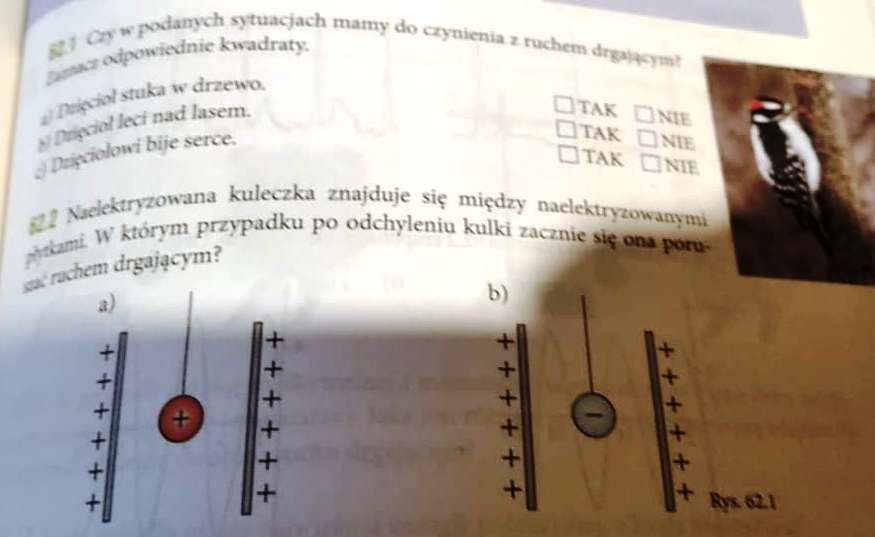 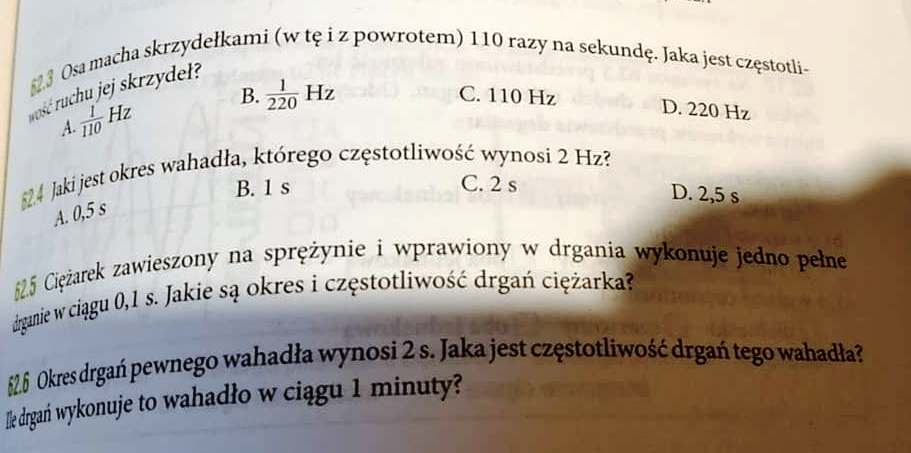 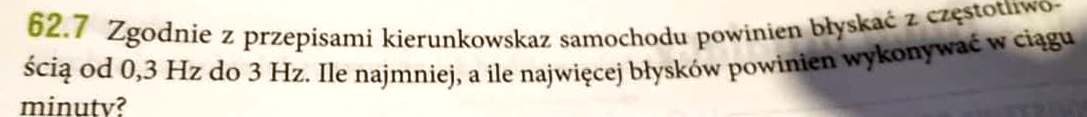 Powodzenia!!!Małgorzata Wiśniewska